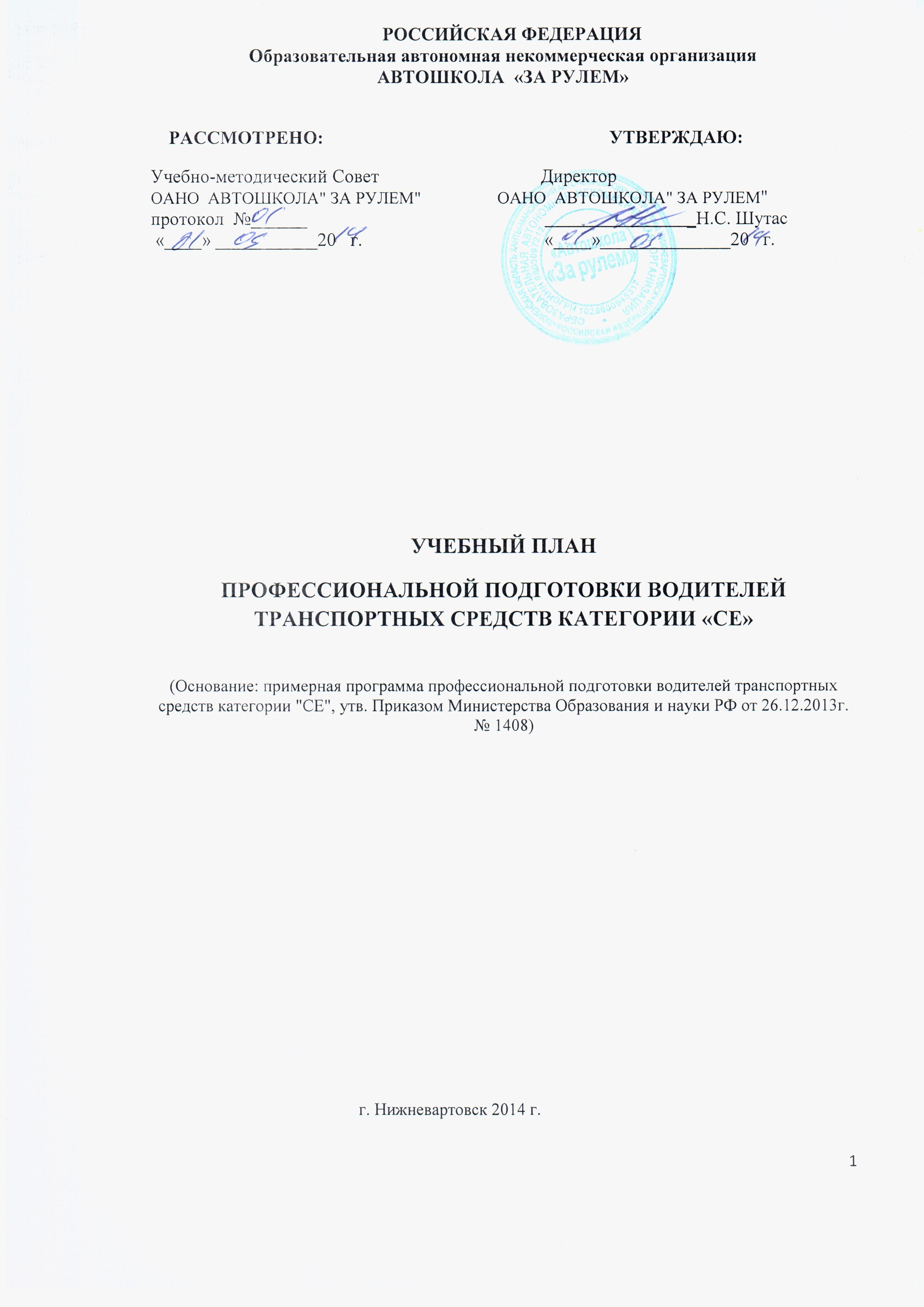 УЧЕБНЫЙ ПЛАН ПРОФЕССИОНАЛЬНОЙ ПОДГОТОВКИ ВОДИТЕЛЕЙ ТРАНСПОРТНЫХ СРЕДСТВ КАТЕГОРИИ «СЕ»«СПЕЦИАЛЬНЫЙ  ЦИКЛ» РАБОЧЕЙ ПРОГРАММЫУЧЕБНЫЙ ПРЕДМЕТ«Устройство и техническое обслуживание транспортных средств категории "CE" как объектов управления».УЧЕБНЫЙ ПРЕДМЕТ«Основы управления транспортными средствами категории "CE".УЧЕБНЫЙ ПРЕДМЕТ«Вождение транспортных средств категории "CE".№ п/пУчебные предметыКоличество часовКоличество часовКоличество часов№ п/пУчебные предметыВсегоВ том числеВ том числе№ п/пУчебные предметыВсегоТеоретические занятияПрактические занятия1.Учебные предметы специального циклаУчебные предметы специального циклаУчебные предметы специального циклаУчебные предметы специального цикла1.1.Устройство и техническое обслуживание транспортных средств категории "CE" как объектов управления.6331.2.Основы управления транспортными средствами категории "CE".6331.3.Вождение транспортных средств категории "CE" (для транспортных средств с механической либо автоматической трансмиссией) 24-242.Квалификационный экзаменКвалификационный экзаменКвалификационный экзаменКвалификационный экзаменКвалификационный экзамен422Итого40832Наименование разделов и темКоличество часовКоличество часовКоличество часовНаименование разделов и темВсегоВ том числеВ том числеНаименование разделов и темВсегоТеоретические занятияПрактические занятияРАЗДЕЛ 1. Устройство транспортных средствРАЗДЕЛ 1. Устройство транспортных средствРАЗДЕЛ 1. Устройство транспортных средствРАЗДЕЛ 1. Устройство транспортных средствТема 1.1. Общее устройство прицепов, тягово-сцепных и опорно-сцепных устройств22-Итого по разделу22-РАЗДЕЛ 2. Техническое обслуживаниеРАЗДЕЛ 2. Техническое обслуживаниеРАЗДЕЛ 2. Техническое обслуживаниеРАЗДЕЛ 2. Техническое обслуживаниеТема 2.1. Техническое обслуживание прицепов, тягово-сцепных и опорно-сцепных устройств11-Тема 2.2. Подготовка автопоезда к движению 3-3Итого по разделу413Итого633Наименование разделов и темКоличество часовКоличество часовКоличество часовНаименование разделов и темВсегоВ том числеВ том числеНаименование разделов и темВсегоТеоретические занятияПрактические занятияТема 1. Особенности управления автопоездом в штатных ситуациях321Тема 2. Особенности управления автопоездом в нештатных ситуациях312Итого633Наименование заданийКоличество часов практического обученияРАЗДЕЛ 1. Первоначальное обучение вождениюРАЗДЕЛ 1. Первоначальное обучение вождениюЗанятие 1.1. Приемы управления транспортным автопоездом5Занятие  1.2. Управление автопоездом в ограниченных проездах7Итого по разделу12РАЗДЕЛ 2. Обучение вождению в условиях дорожного движенияРАЗДЕЛ 2. Обучение вождению в условиях дорожного движенияЗанятие 2.1 Вождение по учебным маршрутам 12Итого по разделу12Итого24